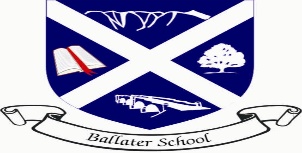 Ballater SchoolWeekly UpdateFriday 21st January 2022We have had a fairly smooth and productive week with happily fewer pupils absent. Long may this continue.We have all settled into this term now and it is exciting to see some of the learning happening around our cross curricular work of an historic theme. It has been great to be able to take classes out into our community today to look for historic links and some primary historic sources. We will of course share pupil learning when we come to our IDL sharing week soon.Nursery EnrolmentA reminder that enrolment for nursery continues until  Friday 28th January 2022. Children who were born between 1st March  2018 and 29th February 2020 are entitled to free early learning and childcare in the school term 2022/2023. Please click on the link below to apply and for futher information.https://www.aberdeenshire.gov.uk/social-care-and-health/childcare-and-early-learning/3-and-4-year-olds/Children who are already in nursery and are continuing from August 2022 will also need to be enrolled on the above link.Dress Down FridayAgain,  a reminder that we agreed that every Friday would be a Dress Down Friday for the remainder of this session until June 2022.We will review this again in August 2022.Home learningWe will be issuing a parental survey next week to gauge your thoughts on how and if  we should be offering home learning tasks for our learners.We have not issued home learning tasks in the same way that we did prior to Covid as we were very aware that many families were quite fatigued with home learning. We will be asking pupils and staff for their thoughts too and will use the feedback to guide us on our next steps shortly.P7 Extended TransitionA member of the additional support team will be in school on Monday to visit some our P7 pupils who will be making the transition to Aboyne Academy in August. This visit is for a small group that we felt would benefit from a little extra support. More general transition activities will be shared for all the P7s soon.Instrumental LessonsIt is fantastic to see so many of pupils taking up the opportunity to learn a brass instrument with Mr Wood. Wednesday mornings are certainly brightened up with the variety of sounds coming from the music classroom. It is great see our learners showing ambition.Finally, we hope we are starting to enjoy some longer daylight hours and wish you all a very pleasant weekend.The Ballater School and Nursery